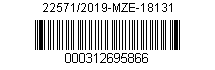 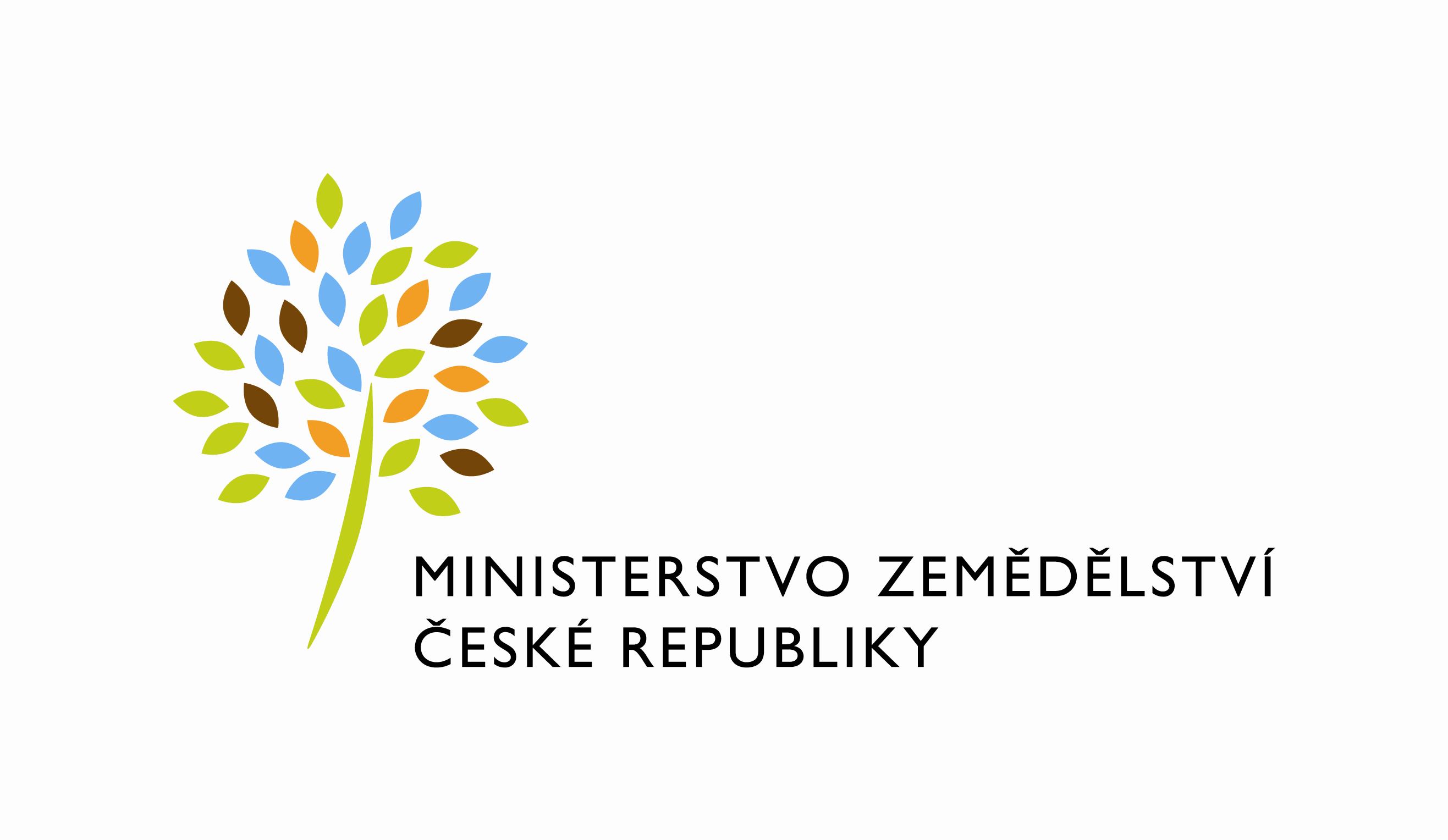 Zpřesnění Zásad, kterými se stanovují podmínky pro poskytování dotací pro rok 2019 na základě § 1, § 2 a § 2d zákona č. 252/1997 Sb., o zemědělství, ve znění pozdějších předpisů – dotační programy 3. (předměty dotace 3.a., 3.e., 3.i.), 8.F), 9.F.m.Upřesnění části B. Dotační programyDotační program 3. Podpora ozdravování polních a speciálních plodinu předmětu dotace 3.a. biologická ochrana jako náhrada chemické ochrany rostlinna str. 58 u Výše dotacese měnípůvodní text:3.a. do výše 40 % u okrasných rostlin, maximálně však ve výši částky v Kč ekvivalentní k částce 15 000 EUR, a to tak, aby byly dodrženy podmínky nařízení (EU) č. 1408/2013 (pro přepočet výše dotace se použije měnový kurz Evropské centrální banky platný pro den vydání rozhodnutí o poskytnutí dotace), z prokázaných nákladů na pořízení bioagens a biopreparátů a na odborný servis u biologické ochrany.nový text:3.a. do výše 40 % u okrasných rostlin, maximálně však ve výši částky v Kč ekvivalentní k částce 20 000 EUR, a to tak, aby byly dodrženy podmínky nařízení (EU) č. 1408/2013 (pro přepočet výše dotace se použije měnový kurz Evropské centrální banky platný pro den vydání rozhodnutí o poskytnutí dotace), z prokázaných nákladů na pořízení bioagens a biopreparátů a na odborný servis u biologické ochrany.u předmětu dotace 3.e. prevence proti šíření karanténních bakterióz bramboru v uzavřených sadbových oblastech vymezených zákonem č. 219/2003 Sb., o uvádění do oběhu osiva a sadby a o změně některých zákonů (zákon o oběhu osiva a sadby), ve znění pozdějších předpisůna str. 58 u Výše dotacese měnípůvodní text:3.e.	do výše 7 500 Kč na 1 ha osázené plochy brambor uznanou sadbou bramboru, použité v uzavřené sadbové oblasti, maximálně však ve výši částky v Kč ekvivalentní k částce 15 000 EUR, a to tak, aby byly dodrženy podmínky nařízení Komise (EU) č. 1408/2013 
(pro přepočet výše dotace se použije měnový kurz Evropské centrální banky platný pro den vydání rozhodnutí o poskytnutí dotace). Dotace se nevztahuje na množitelské plochy brambor určené k výrobě sadby brambor.nový text:3.e.	do výše 7 500 Kč na 1 ha osázené plochy brambor uznanou sadbou bramboru, použité v uzavřené sadbové oblasti, maximálně však ve výši částky v Kč ekvivalentní k částce 20 000 EUR, a to tak, aby byly dodrženy podmínky nařízení Komise (EU) č. 1408/2013 
(pro přepočet výše dotace se použije měnový kurz Evropské centrální banky platný pro den vydání rozhodnutí o poskytnutí dotace). Dotace se nevztahuje na množitelské plochy brambor určené k výrobě sadby brambor.u předmětu dotace 3.i. použité uznané a mořené osivo lnu, uznané osivo konopí setého a použité uznané osivo vyjmenovaných pícnin (zařazených do jednotlivých skupin) odrůd registrovaných na základě užitné hodnoty v ČR a uvedených ve Společném katalogu odrůd EU pro osev produkčních ploch (dle zákona č.  219/2003 Sb., o oběhu osiva a sadby, ve znění pozdějších předpisů a dle vyhlášky č. 129/2012 Sb., o podrobnostech uvádění osiva a sadby pěstovaných rostlin do oběhu)na str. 57 u Předmětu dotacese měnípůvodní text:3.i.použité uznané a mořené osivo lnu, uznané osivo konopí setého a použité uznané osivo vyjmenovaných pícnin (zařazených do jednotlivých skupin) odrůd registrovaných na základě užitné hodnoty v ČR a uvedených ve Společném katalogu odrůd EU pro osev produkčních ploch (dle zákona č.  219/2003 Sb., o oběhu osiva a sadby, ve znění pozdějších předpisů a dle vyhlášky č. 129/2012 Sb., o podrobnostech uvádění osiva a sadby pěstovaných rostlin do oběhu)nový text:3.i.použité uznané osivo lnu, uznané osivo konopí setého a použité uznané osivo vyjmenovaných pícnin (zařazených do jednotlivých skupin) odrůd registrovaných na základě užitné hodnoty v ČR a uvedených ve Společném katalogu odrůd EU pro osev produkčních ploch (dle zákona č.  219/2003 Sb., o oběhu osiva a sadby, ve znění pozdějších předpisů a dle vyhlášky č. 129/2012 Sb., o podrobnostech uvádění osiva a sadby pěstovaných rostlin do oběhu)na str. 59 u Výše dotace se měnípůvodní text:3.i.do výše 18 000 Kč na 1 t uznaného a mořeného osiva lnu a do výše 100 000 Kč na 1 t uznaného osiva konopí setého, a až do maximální výše 58 500 Kč na 1 t uznaného osiva pícnin (dle jednotlivých skupin) maximálně však ve výši částky v Kč ekvivalentní k částce 15 000 EUR, a to tak, aby byly dodrženy podmínky nařízení Komise (EU) č. 1408/2013 (pro přepočet výše dotace se použije měnový kurz Evropské centrální banky platný pro den vydání rozhodnutí o poskytnutí dotace).nový text:3.i.do výše 18 000 Kč na 1 t uznaného osiva lnu a do výše 100 000 Kč na 1 t uznaného osiva konopí setého, a až do maximální výše 58 500 Kč na 1 t uznaného osiva pícnin (dle jednotlivých skupin) maximálně však ve výši částky v Kč ekvivalentní k částce 20 000 EUR, a to tak, aby byly dodrženy podmínky nařízení Komise (EU) č. 1408/2013 (pro přepočet výše dotace se použije měnový kurz Evropské centrální banky platný pro den vydání rozhodnutí o poskytnutí dotace).na str. 83, 84 v tabulce č. 14 Dotační program 3.Podpora ozdravování polních a speciálních plodin 3.i. Nakoupené úředně uznané osivo lnu, konopí setého a jednodruhového osiva pícnin (ne ve směsi) se měnípůvodní text:Osivo pícnin – kategorie IOsivo pícnin – kategorie IIOsivo pícnin – kategorie IIIOsivo pícnin – kategorie IVnový text:Osivo pícnin – skupina IOsivo pícnin – skupina IIOsivo pícnin – skupina IIIOsivo pícnin – skupina IVna str. 94 u názvu předmětu dotace 3.i.se měnípůvodní text:3.i. Použité uznané a mořené osivo lnu a uznané osivo konopí setého a použité uznané osivo vyjmenovaných pícnin (zařazených do jednotlivých skupin) odrůd registrovaných na základě užitné hodnoty v ČR a uvedených ve Společném katalogu odrůd EU pro osev produkčních ploch (dle vyhlášky č. 129/2012 Sb., o podrobnostech uvádění osiva a sadby pěstovaných rostlin do oběhu).nový text:3.i. Použité uznané osivo lnu a uznané osivo konopí setého a použité uznané osivo vyjmenovaných pícnin (zařazených do jednotlivých skupin) odrůd registrovaných na základě užitné hodnoty v ČR a uvedených ve Společném katalogu odrůd EU pro osev produkčních ploch (dle vyhlášky č. 129/2012 Sb., o podrobnostech uvádění osiva a sadby pěstovaných rostlin do oběhu).Dotační program 8.F) Podpora vybraných činností zaměřených na ozdravení chovů prasat a drůbežeU dotačního podprogramu 8. F. a) Podpora vybraných činností zaměřených na ozdravení chovů prasnicna str. 95 v Obsahu žádosti 8.F.a)se doplňuje:písmeno f) kopie Ozdravovacího programu od vyjmenovaných nákaz prasat (Individuálního ozdravovacího programu od vyjmenovaných nákaz prasat), schváleného příslušnou KVS SVS.U podprogramu 8.F.b) Podpora vybraných činností zaměřených na ozdravování chovů prasatna str. 96 v Obsahu žádosti 8.F.b)se doplňuje:písmeno g) kopie Ozdravovacího programu od vyjmenovaných nákaz prasat (Individuálního ozdravovacího programu od vyjmenovaných nákaz prasat), schváleného příslušnou KVS SVS.U dotačního podprogramu 8.F.c) Podpora vybraných činností zaměřených na ozdravování chovů drůbeže zvýšením biologické bezpečnostina str. 97 v  Obsahu žádosti 8.F.c)se doplňuje:písmeno g) kopie Plánu preventivních opatření (Programu biologické bezpečnosti), schváleného příslušnou KVS SVS.Dotační program 9.F.m. Demonstrační farmyna str. 127, poznámka pod čarou č. 38se měnípůvodní text:Kontakt na gesční odbor MZe, Odbor zemědělských komodit 221 813 071nový text:Kontakt na gesční odbor MZe, Odbor zemědělských registrů 221 813 064V Praze dne  28. května 2019	      Mgr. Jan Sixta, v.r.                                                  Ing. Jindřich Fialka, v.r.státní tajemník v Ministerstvu zemědělství              	náměstek pro řízení Sekce zemědělství a potravinářství